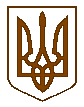 УКРАЇНАБілокриницька   сільська   радаРівненського   району    Рівненської    області____________________________________________________________________(п’ятнадцята позачергова сесія сьомого скликання)РІШЕННЯвід 14 лютого  2018 року                                                                             № 710Про надання дозволу на розроблення   технічної документації з нормативної грошової оцінки земель с.Антопіль та с.ГлинкиРівненського району Рівненської областіДля визначення розміру земельного податку, державного мита при міні, спадкування та даруванні земельних ділянок згідно із законом, орендної плати на земельні ділянки держаної та комунальної власності, втрат сільськогосподарського та лісогосподарського виробництва, а також для розроблення показників та механізмів економічного стимулювання раціонального використання та охорони земель керуючись Земельним кодексом України ст..5,15,18,23,  Закону України «Про оцінку земель» та ст.26 Закону України  "Про місцеве самоврядування в Україні"  за погодженням земельної комісії сесія Білокриницької сільської радиВ И Р І Ш И Л А :Розробити технічну документацію з нормативної грошової оцінки земель с.Антопіль та с.Глинки Білокриницької сільської ради Рівненського району Рівненської області.Розроблену технічну документацію з нормативної грошової оцінки земель с.Антопіль та с.Глинки затвердити на сесії сільської ради. Контроль за виконанням даного рішення покласти на земельну комісії сільської ради.Сільський голова                                                                             Т. ГончарукПленарне засідання двадцять п’ятої  чергової сесії Білокриницької сільської ради сьомого скликання14 лютого  2018 року
ВІДОМІСТЬдля поіменного голосування з питання:«Про надання дозволу на розроблення технічної документації з нормативної грошової оцінки земель с.Антопіль та с.ГлинкиРівненського району Рівненської області»Голосували:    «за» - 	18	                          «проти» - 	0	                          «утримався» - 	0	                          «не голосував» - 	0	Голова комісії                                                                      _________________Секретар комісії                                                                   _________________Член комісії                                                                          _________________№з/пПрізвище, ім’я, по батьковіЗаПротиУтри-мавсяНе приймав участь в голосу-ванні1.Гончарук Тетяна Володимирівназа2.Галябар Роман Олександровичза3.Власюк Світлана Андріївнавідсутня4.Данилюк Наталія Василівназа5.Семенюк Марія Петрівназа6.Дем'янчук Віталій Григоровичза7.Зданевич Оксана Данилівнавідсутня8.Кисіль Тетяна Михайлівназа9.Панчук Ярослав Петровичза10.Ящук Оксана Костянтинівназа11.Целюк Тетяна Лонгінівназа12.Плетьонка Андрій Васильовичза13.Вовчик Юрій Анатолійовичза14.Дубіч Анатолі Миколайовичза15.Захожа Інна Анатоліївнавідсутня16.Морозюк Оксана Дмитрівназа17.Казмірчук Олена Юріївназа18.Денисюк Іван Миколайовичвідсутній19.Кравченко Алла Дмитрівназа20.Люльчик Валерій Федоровичза21.Клименко Тарас Володимировичза22.Ляшецька Надія Миколаївназа23.Ящук Олена АдамівнавідсутняВсього:Всього:18